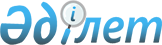 Орман қоры жерінің жекелеген учаскелерін басқа санаттағы жерге ауыстыру туралыҚазақстан Республикасы Үкіметінің 2013 жылғы 2 шілдедегі № 672 қаулысы

      2003 жылғы 20 маусымдағы Қазақстан Республикасы Жер кодексінің 130-бабына және 2003 жылғы 8 шілдедегі Қазақстан Республикасы Орман кодексінің 51-бабына сәйкес Қазақстан Республикасының Үкіметі ҚАУЛЫ ЕТЕДІ:



      1. Осы қаулыға қосымшаға сәйкес Қазақстан Республикасы Қоршаған ортаны қорғау министрлігі Орман және аңшылық шаруашылығы комитетінің «Жасыл аймақ» шаруашылық жүргізу құқығындағы республикалық мемлекеттік кәсіпорнының алаңы 10,0 гектар жер учаскесі мемлекеттік орман қоры жерлері санатынан өнеркәсіп, көлік, байланыс, ғарыш қызметі, қорғаныс, ұлттық қауіпсіздік мұқтажына арналған жер және ауыл шаруашылығына арналмаған өзге де жерлер санатына ауыстырылсын.



      2. Ақмола облысының әкімі осы қаулының 1-тармағында көрсетілген жер учаскелерін шағын тірек станциялар бар ВЛ-220 кВ айналма желісін салу үшін Қазақстан Республикасы заңнамасында белгілеген тәртіппен «Астана қаласының энергетика және коммуналдық шаруашылығы басқармасы» мемлекеттік мекемесіне (бұдан әрі – басқарма) берілуін қамтамасыз етсін.



      3. Басқарма Қазақстан Республикасының қолданыстағы заңнамасына сәйкес орман алқаптарын орман шаруашылығын жүргізуге байланысты емес мақсаттарда алып қоюдан туындаған орман шаруашылығы өндірісінің шығындарын республикалық бюджеттің кірісіне өтесін.



      4. Осы қаулы қол қойылған күнінен бастап қолданысқа енгізіледі.      Қазақстан Республикасының

      Премьер-Министрі                                     С. Ахметов

Қазақстан Республикасы

Үкіметінің      

2013 жылғы 2 шілдедегі

№ 672 қаулысына    

қосымша         

Өнеркәсіп, көлік, байланыс, ғарыш қызметі, қорғаныс, ұлттық

қауіпсіздік мұқтажына арналған жер және ауыл шаруашылығына

арналмаған өзге де жерлер санатына ауыстырылатын орман қоры

жерлерінің экспликациясы
					© 2012. Қазақстан Республикасы Әділет министрлігінің «Қазақстан Республикасының Заңнама және құқықтық ақпарат институты» ШЖҚ РМК
				Р/с

№Жер пайдаланушының атауыЖалпы алаңы, гектароның ішінде:оның ішінде:оның ішінде:оның ішінде:оның ішінде:оның ішінде:Р/с

№Жер пайдаланушының атауыЖалпы алаңы, гектарорманды жерлералаңдаржайылымшабындықжолдарөзге жерлер1234567891.Қазақстан Республикасының Қоршаған ортаны қорғау министрлігінің Орман және аңшылық комитетінің «Жасыл Аймақ» шаруашылық жүргізу құқығындағы республикалық мемлекеттік кәсіпорны10,010,0-----ЖИЫНЫ:10,010,0---